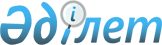 Об организации оплачиваемых общественных работ в 2012 году
					
			Утративший силу
			
			
		
					Постановление акимата города Астаны от 9 января 2012 года № 158-17. Зарегистрировано Департаментом юстиции города Астаны 16 января 2012 года № 709. Утратило силу постановлением акимата города Астаны от 13 декабря 2012 года № 158-1828

      Сноска. Утратило силу постановлением акимата города Астаны от 13.12.2012 № 158-1828 (вступает в силу со дня государственной регистрации в органах юстиции и вводится в действие по истечении десяти календарных дней после дня его первого официального опубликования).      В соответствии с подпунктом 5) статьи 7, пунктом 1 статьи 20 Закона Республики Казахстан от 23 января 2001 года «О занятости населения», постановлением Правительства Республики Казахстан от 19 июня 2001 года № 836 «О мерах по реализации Закона Республики Казахстан от 23 января 2001 года «О занятости населения», в целях расширения системы государственных гарантий обеспечения занятости населения акимат города Астаны ПОСТАНОВЛЯЕТ:



      1. Утвердить Перечень предприятий и организаций, в которых будут организованы оплачиваемые общественные работы для безработных и учащейся молодежи в 2012 году (далее – Перечень) согласно приложению к данному постановлению.

      Включению в Перечень подлежат предприятия и организации, подавшие в Государственное учреждение «Управление занятости и социальных программ города Астаны» (далее – Управление) заявки на организацию общественных работ, не требующих предварительной профессиональной подготовки работника и имеющих социально-полезную направленность, в пределах средств, выделенных на данные цели на соответствующий финансовый год.



      2. Акимам районов «Алматы», «Есиль», «Сарыарка» совместно с Управлением организовать в 2012 году оплачиваемые общественные работы для безработных, испытывающих затруднения в поиске подходящей работы, и учащейся молодежи в свободное от занятий время.



      3. Оплату труда безработных и учащейся молодежи, занятых на оплачиваемых общественных работах, производить из средств местного бюджета за фактически выполненный объем работ в размере не менее минимальной заработной платы в пределах средств, предусмотренных в бюджете города на 2012 год.

      В зависимости от количества, качества и сложности выполняемой работы предприятия и организации за счет собственных средств вправе устанавливать безработным дополнительные надбавки за фактически выполненную работу.



      4. Управлению:

      обеспечить информирование населения, а также предприятий и организаций города об организации и проведении общественных работ и порядке их оплаты;

      произвести государственную регистрацию настоящего постановления в органах юстиции.



      5. Признать утратившим силу постановление акимата города Астаны от 20 декабря 2010 года № 23-119п «Об организации оплачиваемых общественных работ в 2011 году» (зарегистрировано в Реестре государственной регистрации нормативных правовых актов за № 663, опубликовано в газетах «Астана ақшамы» № 3-4 от 13 января 2011 года и «Вечерняя Астана» № 6 от 15 января 2011 года).



      6. Контроль за исполнением настоящего постановления возложить на заместителя акима города Астаны Балаеву А.Г.



      7. Настоящее постановление вступает в силу со дня государственной регистрации в органах юстиции и вводится в действие по истечении десяти календарных дней после дня его первого официального опубликования.      Аким                                       И. Тасмагамбетов      Заместитель акима                          А. Балаева      Заведующий государственно-

      правовым отделом                           Д. Доскулов      Начальник Государственного

      учреждения «Управление

      занятости и социальных

      программ города Астаны»                    А. Алтыбаева

Приложение           

к постановлению      

акимата города Астаны

от 9 января 2012 года

№ 158-17                   Сноска. Перечень дополнен строками, порядковые номера № 156-167, примечанием в соответствии с постановлением акимата города Астаны от 30.05.2012 № 158-658 (вводится в действие по истечении десяти календарных дней со дня его первого официального опубликования). 

Перечень

предприятий и организаций, в которых будут организованы

оплачиваемые общественные работы для безработных

и учащейся молодежи в 2012 году      Примечание: расшифровка аббревиатур:

      ГУ - Государственное учреждение

      ГККП - Государственное коммунальное казенное предприятие

      КСК - Кооператив собственников квартир

      КСК (П) - Кооператив собственников квартир и помещений

      КСК и НП - Кооператив собственников квартир и нежилых помещений

      КСП - Кооператив собственников помещений

      КСП (К) - Кооператив собственников помещений и квартир

      ОО - Общественное обьединение

      ОФ - Общественный фонд

      ОЮЛ - Организация юридических лиц

      РГУ - Республиканское государственное учреждение

      ЧФ - Частный фонд.
					© 2012. РГП на ПХВ «Институт законодательства и правовой информации Республики Казахстан» Министерства юстиции Республики Казахстан
				№

п/пНаименование

предприятий, организацийВиды работ1231.Алматинский районный филиал

города Астаны Общественного

объединения

«Народно-Демократическая партия

«Нұр Отан»Оказание помощи в организации

и проведении общественных

кампаний, участие в работе с

населением.

Оказание помощи в проведении

технических работ по обработке

различных документов.2.Ассоциация «Добровольных Обществ

инвалидов города Астаны»Оказание помощи в организации

и проведении общественных

кампаний, опрос общественного

мнения, участие в работе с

инвалидами и другие.3.Ассоциация КСП «Бирлик-А»Помощь организациям

жилищно-коммунального

хозяйства в уборке территории

города, участие в

реконструкции и ремонте

жилья, экологическое

оздоровление региона

(озеленение и благоустройство)

и другие.4.Астанинский городской филиал

Общественного объединения

«Азиатское общество по правам

инвалидов»Помощь в организации и

проведении общественных

кампаний, участие в работе с

инвалидами и другие.5.Астанинский городской филиал ОО

«НДП «Нұр Отан»Оказание помощи в организации

и проведении общественных

кампаний, участие в работе с

населением.

Оказание помощи в проведении

технических работ по обработке

различных документов.6.Городское правление-филиал

общественного объединения

«Казахское общество слепых» города АстанаОказание помощи в проведении

технических работ по обработке

различных документов и другие.7.Городской филиал г. Астана

Республиканского государственного

казенного предприятия

«Государственный центр по выплате

пенсий Министерства труда и

социальной защиты населения

Республики Казахстан»Оказание помощи в проведении

технических работ по обработке

различных документов и другие.8.Государственное коммунальное

казенное предприятие

«Спорткомбинат Достык»Оказание помощи в уборке и

благоустройстве территории и

другие.9.ГККП «Центр профессиональной

ориентации и трудоустройства

молодежи» акимата города АстаныОказание помощи в проведении

технических работ по обработке

различных документов.10.Государственное учреждение

«Администрация Президента

Республики Казахстан»Оказание помощи в проведении

технических работ по обработке

различных документов.11.ГУ «Аппарат акима города Астаны»Оказание помощи в организации

и проведении общественных

кампаний, участие в работе с

населением.

Оказание помощи в проведении

технических работ по обработке

различных документов.12.ГУ «Аппарат акима района

«Алматы» города Астаны»Оказание помощи в организации

и проведении общественных

кампаний, участие в работе с

населением.

Оказание помощи в проведении

технических работ по обработке

различных документов.13.ГУ «Аппарат акима района «Есиль»

города Астаны»Оказание помощи в организации

и проведении общественных

кампаний, участие в работе с

населением.

Оказание помощи в проведении

технических работ по обработке

различных документов.14.ГУ «Аппарат акима района

«Сарыарка» города Астаны»Оказание помощи в организации

и проведении общественных

кампаний, участие в работе с

населением.

Оказание помощи в проведении

технических работ по обработке

различных документов.15.ГУ «Департамент Агентства

Республики Казахстан по

регулированию естественных

монополий по городу Астане»Оказание помощи в проведении

технических работ по обработке

различных документов.16.ГУ «Департамент государственного

архитектурно-строительного

контроля и лицензирования по

городу Астана Агентства

Республики Казахстан по делам

строительства и

жилищно-коммунального хозяйства»Оказание помощи в проведении

технических работ по обработке

различных документов.17.ГУ «Департамент по исполнению

судебных актов при Министерстве

юстиции Республики Казахстан по

городу Астане»Оказание помощи в проведении

технических работ по обработке

различных документов.18.ГУ «Департамент по контролю и

социальной защите Комитета по

контролю и социальной защите

Министерства труда и социальной

защиты населения Республики

Казахстан по городу Астане»Оказание помощи в проведении

технических работ по ведению

и сопровождению баз данных

различных категорий населения,

нуждающихся в социальной

защите.19.ГУ «Департамент по делам обороны

города Астаны»Оказание помощи в оформлении и

доставке повесток по призыву в

вооруженные силы Республики

Казахстан, сопровождение банка

данных призывников и другие.20.ГУ «Департамент статистики города

Астаны»Оказание помощи в проведении

технических работ по обработке

различных документов.21.ГУ «Департамент

уголовно-исполнительной системы

по городу Астане Комитета

уголовно-исполнительной системы

Министерства внутренних дел

Республики Казахстан»Оказание помощи в организации

и проведении общественных

кампаний, участие в работе с

населением и другие.

Оказание помощи в проведении

технических работ по обработке

различных документов.22.ГУ «Департамент юстиции города

Астаны»Оказание помощи в проведении

технических работ по обработке

различных документов.23.ГУ «Канцелярия Премьер-Министра

Республики Казахстан»Оказание помощи в проведении

технических работ по обработке

различных документов.24.ГУ «Комитет промышленности

Министерства индустрии и новых

технологий Республики Казахстан»Оказание помощи в проведении

технических работ по обработке

различных документов.25.ГУ «Комитет по контролю и

социальной защите Министерства

труда и социальной защиты

населения Республики Казахстан»Оказание помощи в проведении

технических работ по обработке

различных документов.26.ГУ «Комитет экологического

регулирования и контроля

Министерства охраны окружающей

среды Республики Казахстан»Оказание помощи в проведении

технических работ по обработке

различных документов.27.ГУ «Межрегиональный департамент

Комитета по работе с

несостоятельными должниками

Министерства финансов Республики

Казахстан «Сарыарка»Оказание помощи в проведении

технических работ по обработке

различных документов.28.ГУ «Налоговый Департамент по

городу Астана Налогового Комитета

Министерства финансов Республики

Казахстан»Оказание помощи в проведении

технических работ по обработке

различных документов.29.ГУ «Прокуратура города Астаны»Оказание помощи в проведении

технических работ по обработке

различных документов.30.ГУ «Прокуратура района «Алматы»

города Астаны»Оказание помощи в проведении

технических работ по обработке

различных документов.31.ГУ «Прокуратура района «Есиль»

города Астаны»Оказание помощи в проведении

технических работ по обработке

различных документов.32.ГУ «Прокуратура района «Сарыарка»

города Астаны»Оказание помощи в проведении

технических работ по обработке

различных документов.33.ГУ «Районный отдел внутренних дел

района «Алматы» Департамента

внутренних дел города Астаны»Оказание помощи в проведении

технических работ по обработке

различных документов.34.ГУ «Управление внутренней

политики города Астаны»Оказание помощи в проведении

технических работ по обработке

различных документов.35.ГУ «Управление жилья города

Астаны»Оказание помощи в проведении

технических работ по обработке

различных документов.36.ГУ «Управление занятости и

социальных программ города

Астаны»Оказание помощи в проведении

технических работ по ведению и

сопровождению баз данных

различных категорий населения,

нуждающихся в социальной

защите.37.ГУ «Управление здравоохранения

города Астаны»Участие в уборке и

благоустройстве территорий

организаций здравоохранения и

другие.38.ГУ «Управление культуры города

Астаны»Участие в уборке и

благоустройстве территорий

учреждений культуры и другие.39.ГУ «Управление миграционной

полиции Департамента внутренних

дел города Астаны»Оказание помощи в проведении

технических работ по обработке

различных документов.40.ГУ «Управление образования города

Астаны»Оказание помощи в проведении

технических работ по обработке

различных документов.41.ГУ «Управление

предпринимательства и

промышленности города Астаны»Оказание помощи в проведении

технических работ по обработке

различных документов.42.ГУ «Управление по развитию языков

города Астаны»Сбор информации о состоянии

наружного оформления города

Астаны.43.ГУ «Управление сельского

хозяйства города Астаны»Оказание помощи в проведении

технических работ по обработке

различных документов.44.ГУ «Управление строительства

города Астаны»Оказание помощи в проведении

технических работ по обработке

различных документов.45.ГУ «Управление туризма,

физической культуры и спорта

города Астаны»Оказание помощи в проведении

технических работ по обработке

различных документов.46.ГУ «Управление финансов города

Астаны»Оказание помощи в проведении

технических работ по обработке

различных документов.47.ГУ «Управление экономики и

бюджетного планирования города

Астаны»Оказание помощи в проведении

технических работ по обработке

различных документов.48.ГУ «Управление юстиции района

«Сарыарка» города Астаны»Оказание помощи в проведении

технических работ по обработке

различных документов.49.ГУ «Центр социальной адаптации

для лиц, не имеющих определенного

места жительства города Астаны»Оказание помощи в проведении

технических работ по обработке

различных документов.50.ГУ «Центр по профилактике и

борьбе со СПИД города Астаны»Оказание помощи в проведении

профилактической работы среди

инъекционных потребителей

наркотических средств.51.Есильский районный филиал города

Астаны ОО «НДП «Нұр Отан»Оказание помощи в организации

и проведении общественных

кампаний, участие в работе с

населением.

Оказание помощи в проведении

технических работ по обработке

различных документов.52.Коммунальное государственное

учреждение «Детское

психоневрологическое

медико-социальное учреждение»

акимата города АстаныОказание помощи в уборке и

благоустройстве территории и

другие.53.Коммунальное государственное

учреждение «Медико-социальное

учреждение для престарелых и

инвалидов» акимата города АстаныОказание помощи в уборке и

благоустройстве территории и

другие.54.Коммунальное государственное

учреждение «Центр занятости»

акимата города АстаныОказание помощи в проведении

технических работ по обработке

различных документов.55.Кооператив собственников квартир

«1-ый Молодежный»Помощь организациям

жилищно-коммунального

хозяйства в уборке территории

города, участие в

реконструкции и ремонте

жилья, экологическое

оздоровление региона

(озеленение и благоустройство)

и другие.56.КСК «Айбар-2010»Помощь организациям

жилищно-коммунального

хозяйства в уборке территории

города, участие в

реконструкции и ремонте

жилья, экологическое

оздоровление региона

(озеленение и благоустройство)

и другие.57.КСК «Апогей»Помощь организациям

жилищно-коммунального

хозяйства в уборке территории

города, участие в

реконструкции и ремонте

жилья, экологическое

оздоровление региона

(озеленение и благоустройство)

и другие.58.КСК «Байтерек-2010»Помощь организациям

жилищно-коммунального

хозяйства в уборке территории

города, участие в

реконструкции и ремонте

жилья, экологическое

оздоровление региона

(озеленение и благоустройство)

и другие.59.КСК «Восточный»Помощь организациям

жилищно-коммунального

хозяйства в уборке территории

города, участие в

реконструкции и ремонте

жилья, экологическое

оздоровление региона

(озеленение и благоустройство)

и другие.60.КСК «Дельта»Помощь организациям

жилищно-коммунального

хозяйства в уборке территории

города, участие в

реконструкции и ремонте

жилья, экологическое

оздоровление региона

(озеленение и благоустройство)

и другие.61.КСК «Железнодорожник»Помощь организациям

жилищно-коммунального

хозяйства в уборке территории

города, участие в

реконструкции и ремонте

жилья, экологическое

оздоровление региона

(озеленение и благоустройство)

и другие.62.КСК «Каскад»Помощь организациям

жилищно-коммунального

хозяйства в уборке территории

города, участие в

реконструкции и ремонте

жилья, экологическое

оздоровление региона

(озеленение и благоустройство)

и другие.63.КСК «Қоғам»Помощь организациям

жилищно-коммунального

хозяйства в уборке территории

города, участие в

реконструкции и ремонте

жилья, экологическое

оздоровление региона

(озеленение и благоустройство)

и другие.64.КСК «Комфорт»Помощь организациям

жилищно-коммунального

хозяйства в уборке территории

города, участие в

реконструкции и ремонте

жилья, экологическое

оздоровление региона

(озеленение и благоустройство)

и другие.65.КСК «Лада»Помощь организациям

жилищно-коммунального

хозяйства в уборке территории

города, участие в

реконструкции и ремонте

жилья, экологическое

оздоровление региона

(озеленение и благоустройство)

и другие.66.КСК «Майский»Помощь организациям

жилищно-коммунального

хозяйства в уборке территории

города, участие в

реконструкции и ремонте

жилья, экологическое

оздоровление региона

(озеленение и благоустройство)

и другие.67.КСК «Молодежный-2»Помощь организациям

жилищно-коммунального

хозяйства в уборке территории

города, участие в

реконструкции и ремонте

жилья, экологическое

оздоровление региона

(озеленение и благоустройство)

и другие.68.КСК «Надежда»Помощь организациям

жилищно-коммунального

хозяйства в уборке территории

города, участие в

реконструкции и ремонте

жилья, экологическое

оздоровление региона

(озеленение и благоустройство)

и другие.69.КСК «Нургуль»Помощь организациям

жилищно-коммунального

хозяйства в уборке территории

города, участие в

реконструкции и ремонте

жилья, экологическое

оздоровление региона

(озеленение и благоустройство)

и другие.70.КСК «Нұр-Жеңіс KZ-2008»Помощь организациям

жилищно-коммунального

хозяйства в уборке территории

города, участие в

реконструкции и ремонте

жилья, экологическое

оздоровление региона

(озеленение и благоустройство)

и другие.71.КСК «Сункар»Помощь организациям

жилищно-коммунального

хозяйства в уборке территории

города, участие в

реконструкции и ремонте

жилья, экологическое

оздоровление региона

(озеленение и благоустройство)

и другие.72.КСК «Чайка»Помощь организациям

жилищно-коммунального

хозяйства в уборке территории

города, участие в

реконструкции и ремонте

жилья, экологическое

оздоровление региона

(озеленение и благоустройство)

и другие.73.КСК «Электрон»Помощь организациям

жилищно-коммунального

хозяйства в уборке территории

города, участие в

реконструкции и ремонте

жилья, экологическое

оздоровление региона

(озеленение и благоустройство)

и другие.74.КСК «Элерон»Помощь организациям

жилищно-коммунального

хозяйства в уборке территории

города, участие в

реконструкции и ремонте

жилья, экологическое

оздоровление региона

(озеленение и благоустройство)

и другие.75.Кооператив собственников квартир

и помещений «Гүлдер»Помощь организациям

жилищно-коммунального

хозяйства в уборке территории

города, участие в

реконструкции и ремонте

жилья, экологическое

оздоровление региона

(озеленение и благоустройство)

и другие.76.КСК (П) «Радуга»Помощь организациям

жилищно-коммунального

хозяйства в уборке территории

города, участие в

реконструкции и ремонте

жилья, экологическое

оздоровление региона

(озеленение и благоустройство)

и другие.77.Кооператив собственников квартир

и нежилых помещений «Амелия»Помощь организациям

жилищно-коммунального

хозяйства в уборке территории

города, участие в

реконструкции и ремонте

жилья, экологическое

оздоровление региона

(озеленение и благоустройство)

и другие.78.КСК и НП «Бриз»Помощь организациям

жилищно-коммунального

хозяйства в уборке территории

города, участие в

реконструкции и ремонте

жилья, экологическое

оздоровление региона

(озеленение и благоустройство)

и другие.79.КСК и НП «Диалог»Помощь организациям

жилищно-коммунального

хозяйства в уборке территории

города, участие в

реконструкции и ремонте

жилья, экологическое

оздоровление региона

(озеленение и благоустройство)

и другие.80.КСК и НП «Жарық»Помощь организациям

жилищно-коммунального

хозяйства в уборке территории

города, участие в

реконструкции и ремонте

жилья, экологическое

оздоровление региона

(озеленение и благоустройство)

и другие.81.КСК и НП «Зодиак»Помощь организациям

жилищно-коммунального

хозяйства в уборке территории

города, участие в

реконструкции и ремонте

жилья, экологическое

оздоровление региона

(озеленение и благоустройство)

и другие.82.КСК и НП «Колосок-2»Помощь организациям

жилищно-коммунального

хозяйства в уборке территории

города, участие в

реконструкции и ремонте

жилья, экологическое

оздоровление региона

(озеленение и благоустройство)

и другие.83.КСК и НП «Кыпшак»Помощь организациям

жилищно-коммунального

хозяйства в уборке территории

города, участие в

реконструкции и ремонте

жилья, экологическое

оздоровление региона

(озеленение и благоустройство)

и другие.84.КСК и НП «Мирный»Помощь организациям

жилищно-коммунального

хозяйства в уборке территории

города, участие в

реконструкции и ремонте

жилья, экологическое

оздоровление региона

(озеленение и благоустройство)

и другие.85.КСК и НП «Орион»Помощь организациям

жилищно-коммунального

хозяйства в уборке территории

города, участие в

реконструкции и ремонте

жилья, экологическое

оздоровление региона

(озеленение и благоустройство)

и другие.86.КСК и НП «Саят»Помощь организациям

жилищно-коммунального

хозяйства в уборке территории

города, участие в

реконструкции и ремонте

жилья, экологическое

оздоровление региона

(озеленение и благоустройство)

и другие.87.КСК и НП «Уют-2008»Помощь организациям

жилищно-коммунального

хозяйства в уборке территории

города, участие в

реконструкции и ремонте

жилья, экологическое

оздоровление региона

(озеленение и благоустройство)

и другие.88.КСК и НП «Фаянс»Помощь организациям

жилищно-коммунального

хозяйства в уборке территории

города, участие в

реконструкции и ремонте

жилья, экологическое

оздоровление региона

(озеленение и благоустройство)

и другие.89.КСК и НП «Шолпан»Помощь организациям

жилищно-коммунального

хозяйства в уборке территории

города, участие в

реконструкции и ремонте

жилья, экологическое

оздоровление региона

(озеленение и благоустройство)

и другие.90.Кооператив собственников

помещений «Ақтогай»Помощь организациям

жилищно-коммунального

хозяйства в уборке территории

города, участие в

реконструкции и ремонте

жилья, экологическое

оздоровление региона

(озеленение и благоустройство)

и другие.91.КСП «Жастар»Помощь организациям

жилищно-коммунального

хозяйства в уборке территории

города, участие в

реконструкции и ремонте

жилья, экологическое

оздоровление региона

(озеленение и благоустройство)

и другие.92.Кооператив собственников

помещений и квартир «Аида»Помощь организациям

жилищно-коммунального

хозяйства в уборке территории

города, участие в

реконструкции и ремонте

жилья, экологическое

оздоровление региона

(озеленение и благоустройство)

и другие.93.КСП (К) «Акжол-1»Помощь организациям

жилищно-коммунального

хозяйства в уборке территории

города, участие в

реконструкции и ремонте

жилья, экологическое

оздоровление региона

(озеленение и благоустройство)

и другие.94.КСП (К) «Ақ-бұлақ-А»Помощь организациям

жилищно-коммунального

хозяйства в уборке территории

города, участие в

реконструкции и ремонте

жилья, экологическое

оздоровление региона

(озеленение и благоустройство)

и другие.95.КСП (К) «Алтай»Помощь организациям

жилищно-коммунального

хозяйства в уборке территории

города, участие в

реконструкции и ремонте

жилья, экологическое

оздоровление региона

(озеленение и благоустройство)

и другие.96.КСП (К) «Арай-2»Помощь организациям

жилищно-коммунального

хозяйства в уборке территории

города, участие в

реконструкции и ремонте

жилья, экологическое

оздоровление региона

(озеленение и благоустройство)

и другие.97.КСП (К) «Астана-1»Помощь организациям

жилищно-коммунального

хозяйства в уборке территории

города, участие в

реконструкции и ремонте

жилья, экологическое

оздоровление региона

(озеленение и благоустройство)

и другие.98.КСП (К) «Березка»Помощь организациям

жилищно-коммунального

хозяйства в уборке территории

города, участие в

реконструкции и ремонте

жилья, экологическое

оздоровление региона

(озеленение и благоустройство)

и другие.99.КСП (К) «Ботагоз»Помощь организациям

жилищно-коммунального

хозяйства в уборке территории

города, участие в

реконструкции и ремонте

жилья, экологическое

оздоровление региона

(озеленение и благоустройство)

и другие.100.КСП (К) «Виктория»Помощь организациям

жилищно-коммунального

хозяйства в уборке территории

города, участие в

реконструкции и ремонте

жилья, экологическое

оздоровление региона

(озеленение и благоустройство)

и другие.101.КСП (К) «Град 4»Помощь организациям

жилищно-коммунального

хозяйства в уборке территории

города, участие в

реконструкции и ремонте

жилья, экологическое

оздоровление региона

(озеленение и благоустройство)

и другие.102.КСП (К) «ДОС»Помощь организациям

жилищно-коммунального

хозяйства в уборке территории

города, участие в

реконструкции и ремонте

жилья, экологическое

оздоровление региона

(озеленение и благоустройство)

и другие.103.КСП (К) «Даржан»Помощь организациям

жилищно-коммунального

хозяйства в уборке территории

города, участие в

реконструкции и ремонте

жилья, экологическое

оздоровление региона

(озеленение и благоустройство)

и другие.104.КСК (П) «Жазира»Помощь организациям

жилищно-коммунального

хозяйства в уборке территории

города, участие в

реконструкции и ремонте

жилья, экологическое

оздоровление региона

(озеленение и благоустройство)

и другие.105.КСП (К) «Жастар-Гермес»Помощь организациям

жилищно-коммунального

хозяйства в уборке территории

города, участие в

реконструкции и ремонте

жилья, экологическое

оздоровление региона

(озеленение и благоустройство)

и другие.106.КСП (К) «КАМКОР»Помощь организациям

жилищно-коммунального

хозяйства в уборке территории

города, участие в

реконструкции и ремонте

жилья, экологическое

оздоровление региона

(озеленение и благоустройство)

и другие.107.КСП (К) «Карлыгаш»Помощь организациям

жилищно-коммунального

хозяйства в уборке территории

города, участие в

реконструкции и ремонте

жилья, экологическое

оздоровление региона

(озеленение и благоустройство)

и другие.108.КСП (К) «Космос»Помощь организациям

жилищно-коммунального

хозяйства в уборке территории

города, участие в

реконструкции и ремонте

жилья, экологическое

оздоровление региона

(озеленение и благоустройство)

и другие.109.КСП (К) «Максат»Помощь организациям

жилищно-коммунального

хозяйства в уборке территории

города, участие в

реконструкции и ремонте

жилья, экологическое

оздоровление региона

(озеленение и благоустройство)

и другие.110.КСП (К) «Мечта»Помощь организациям

жилищно-коммунального

хозяйства в уборке территории

города, участие в

реконструкции и ремонте

жилья, экологическое

оздоровление региона

(озеленение и благоустройство)

и другие.111.КСП (К) «Надежда-1»Помощь организациям

жилищно-коммунального

хозяйства в уборке территории

города, участие в

реконструкции и ремонте

жилья, экологическое

оздоровление региона

(озеленение и благоустройство)

и другие.112.КСП (К) «Первомайский»Помощь организациям

жилищно-коммунального

хозяйства в уборке территории

города, участие в

реконструкции и ремонте

жилья, экологическое

оздоровление региона

(озеленение и благоустройство)

и другие.113.КСП (К) «Практик»Помощь организациям

жилищно-коммунального

хозяйства в уборке территории

города, участие в

реконструкции и ремонте

жилья, экологическое

оздоровление региона

(озеленение и благоустройство)

и другие.114.КСП (К) «Скиф»Помощь организациям

жилищно-коммунального

хозяйства в уборке территории

города, участие в

реконструкции и ремонте

жилья, экологическое

оздоровление региона

(озеленение и благоустройство)

и другие.115.КСП (К) «Студенческий»Помощь организациям

жилищно-коммунального

хозяйства в уборке территории

города, участие в

реконструкции и ремонте

жилья, экологическое

оздоровление региона

(озеленение и благоустройство)

и другие.116.КСП (К) «Тайфун»Помощь организациям

жилищно-коммунального

хозяйства в уборке территории

города, участие в

реконструкции и ремонте

жилья, экологическое

оздоровление региона

(озеленение и благоустройство)

и другие.117.КСП (К) «Тулпар»Помощь организациям

жилищно-коммунального

хозяйства в уборке территории

города, участие в

реконструкции и ремонте

жилья, экологическое

оздоровление региона

(озеленение и благоустройство)

и другие.118.КСП (К) «Тулпар-3»Помощь организациям

жилищно-коммунального

хозяйства в уборке территории

города, участие в

реконструкции и ремонте

жилья, экологическое

оздоровление региона

(озеленение и благоустройство)

и другие.119.КСП (К) «Туркестан»Помощь организациям

жилищно-коммунального

хозяйства в уборке территории

города, участие в

реконструкции и ремонте

жилья, экологическое

оздоровление региона

(озеленение и благоустройство)

и другие.120.КСП (К) «Центр»Помощь организациям

жилищно-коммунального

хозяйства в уборке территории

города, участие в

реконструкции и ремонте

жилья, экологическое

оздоровление региона

(озеленение и благоустройство)

и другие.121.КСП (К) «Энергетик»Помощь организациям

жилищно-коммунального

хозяйства в уборке территории

города, участие в

реконструкции и ремонте

жилья, экологическое

оздоровление региона

(озеленение и благоустройство)

и другие.122.КСП (К) «Юпитер»Помощь организациям

жилищно-коммунального

хозяйства в уборке территории

города, участие в

реконструкции и ремонте

жилья, экологическое

оздоровление региона

(озеленение и благоустройство)

и другие.123.Общественное объединение

«Ардагер»Оказание помощи в проведении

технических работ по обработке

различных документов и другие.124.ОО «Ассоциация глухих «Жас Нур»Оказание помощи в организации

и проведении общественных

кампаний, опросов

общественного мнения,

технических работ по обработке

различных документов.125.ОО «Жас жүрек»Оказание помощи в проведении

технических работ по обработке

различных документов и другие.126.ОО инвалидов «Центр «Независимая

жизнь «Дос»Оказание помощи в организации

и проведении общественных

кампаний, опросов

общественного мнения,

технических работ по обработке

различных документов.

Помощь в организации и

проведении общественных

кампаний, участие в работе с

детьми-сиротами и другие.127.ОО «Казахская ассоциация

психологов»Оказание помощи в организации

и проведении общественных

кампаний, опросов

общественного мнения,

технических работ по обработке

различных документов.

Помощь в организации и

проведении общественных

кампаний, участие в работе с

детьми-сиротами и другие.128.ОО «Лига женщин города Астаны»Помощь в организации и

проведение общественных

кампаний и другие.129.ОО «Лига потребителей»Оказание помощи в проведении

технических работ по обработке

различных документов.130.ОО «Молодежная биржа труда города

Астаны»Оказание помощи в организации

и проведении общественных

кампаний, опросов

общественного мнения,

технических работ по обработке

различных документов.131.ОО «Молодежный маслихат города

Астаны»Оказание помощи в организации

и проведении общественных

кампаний, опросов

общественного мнения,

технических работ по обработке

различных документов.132.ОО «Молодежный Продюсерский

Центр»Оказание помощи в организации

и проведении общественных

кампаний, опросов

общественного мнения,

мероприятий культурного

назначения.133.ОО «Общество детей-инвалидов

города Астаны»Оказание помощи в организации

информационных кампаний,

благотворительных мероприятий

для детей-инвалидов и другие.134.Общественное объединение

«Общество матерей-инвалидов

имеющих детей»Помощь в организации и

проведение общественных

кампаний, участие в работе с

инвалидами и другие.135.ОО «Право на жилье»Оказание помощи в проведении

технических работ по обработке

различных документов и другие.136.Филиал ОО «Ассоциации женщин с

инвалидностью «Шырақ» по городу

АстанаОказание помощи в проведении

технических работ по обработке

различных документов и другие.137.Общественный благотворительный

фонд «Нур Алем Казахстан»Оказание помощи в организации

информационных кампаний,

благотворительных мероприятий

для детей-инвалидов и другие.138.Общественный фонд

«Благотворительный фонд поддержки

детей-инвалидов БАЛАМ-АЙ»Оказание помощи в организации

информационных кампаний,

благотворительных мероприятий

для детей-инвалидов и другие.139.ОФ «Детский фонд Казахстана

в городе Астана»Помощь в организации и

проведение общественных

кампаний, участие в работе с

детьми-сиротами и другие.140.ОФ «Реабилитационных технологий

и концепций»Оказание помощи в проведении

общественных кампаний,

технических работ по обработке

различных документов и другие.141.ОФ «Үнсіз әлем»

(«Безмолвный мир»)Оказание помощи в проведении

общественных кампаний,

технических работ по обработке

различных документов и другие.142.Организация юридических лиц

«Ассоциация молодежных и детских

организаций города Астаны»Оказание помощи в организации

и проведении общественных

кампаний, опросов

общественного мнения,

мероприятий культурного

назначения.143.ОЮЛ «Гражданский Альянс города

Астаны»Оказание помощи в организации

и проведении общественных

кампаний, опросов

общественного мнения,

мероприятий культурного

назначения.144.ОЮЛ «Союз кризисных центров»

в КазахстанеОказание помощи в организации

исследований по проблеме

бытового насилия и другие.145.Республиканское государственное

учреждение «Центр обслуживания

населения района «Алматы» города

Астаны» Комитета по контролю

автоматизации государственных

услуг и координации деятельности

Центров обслуживания населения

Министерства связи и информации

Республики КазахстанОказание помощи в проведении

технических работ по

документированию населения.146.РГУ «Центр обслуживания населения

района «Есиль» города Астаны»

Комитета по контролю

автоматизации государственных

услуг и координации деятельности

Центров обслуживания населения

Министерства связи и информации

Республики КазахстанОказание помощи в проведении

технических работ по

документированию населения.147.РГУ «Центр обслуживания населения

района «Сарырка» города Астаны»

Комитета по контролю

автоматизации государственных

услуг и координации деятельности

Центров обслуживания населения

Министерства связи и информации

Республики КазахстанОказание помощи в проведении

технических работ по

документированию населения.148.Республиканское общественное

объединение «Шаңырақ»Оказание помощи в проведении

технических работ по обработке

различных документов и другие.149.Сарыаркинский районный филиал

города Астаны ОО «НДП «Нұр Отан»Оказание помощи в организации

и проведении общественных

кампаний, участие в работе с

населением.

Оказание помощи в проведении

технических работ по обработке

различных документов.150.Филиал «Бірлік» города Астаны ОО

«НДП «Нұр Отан»Оказание помощи в организации

и проведении общественных

кампаний, участие в работе с

населением.

Оказание помощи в проведении

технических работ по обработке

различных документов.151.Филиал государственного

коммунального предприятия «Фонд

коммунальной собственности

«Столичный парк»Участие в благоустройстве и

экологической очистке парковой

зоны и другие.152.Филиал «Нұр» города Астаны

ОО «НДП «Нұр Отан»Оказание помощи в организации

и проведении общественных

кампаний, участие в работе с

населением.

Оказание помощи в проведении

технических работ по обработке

различных документов.153.Частный фонд «Ассоциация дворовых

клубов города Астаны»Оказание помощи в организации

и проведении общественных

кампаний, опросов

общественного мнения,

мероприятий культурного

назначения.154.ЧФ «Центр поддержки НПО-Астана»Оказание помощи в организации

и проведении общественных

кампаний, опросов

общественного мнения и другие.155.Объединение юридических лиц

«Форум НКО Астаны»Оказание помощи в проведении

технических работ по обработке

различных документов.156.Министерство индустрии и новых

технологий Республики КазахстанОказание помощи в проведении

технических работ по обработке

различных документов.157.ГУ «Управление администрирования

специальной экономической зоны

Астана – новый город»Оказание помощи в проведении

технических работ по обработке

различных документов.158.ГУ «Управление по мобилизационной

подготовке, гражданской обороне,

организации предупреждения и

ликвидации аварий и стихийных

бедствий города Астаны»Оказание помощи в проведении

технических работ по обработке

различных документов.159.ГУ «Управление природных ресурсов

и регулирования

природопользования города Астаны»Оказание помощи в проведении

технических работ по обработке

различных документов.160.ГУ «Управление жилищной инспекции

города Астаны»Оказание помощи в проведении

технических работ по обработке

различных документов.161.ГУ «Управление материально-

технического обеспечения

при Генеральной прокуратуре

Республики Казахстан»Оказание помощи в уборке и

благоустройстве территории.162.ГККП «Спорткомбинат «Даулет»

Государственного учреждения

«Управление туризма, физической

культуры и спорта города Астаны»Оказание помощи в уборке и

благоустройстве территории.163.Государственный фонд поддержки

молодежной политики города АстаныОказание помощи в проведении

технических работ по обработке

различных документов.164.Астанинский филиал общественного

объединения «Федерация

военно-спортивных клубов»Оказание помощи в проведении

технических работ по обработке

различных документов.165.ОО «Молодежное общество

инвалидов» города АстаныОказание помощи в организации

и проведении общественных

кампаний, опросов

общественного мнения,

участие в работе с инвалидами.166.Агентство Республики Казахстан по

делам государственной службыОказание помощи в проведении

технических работ по обработке

различных документов.167.РГУ «Учреждение ЕЦ-166/10

Департамента уголовно-

исполнительной системы по

городу Астана Комитета

уголовно-исполнительной системы

Министерства внутренних дел

Республики Казахстан»Оказание помощи в проведении

технических работ по обработке

различных документов.